УЧЕБНЫЙ ПЛАНГосударственного автономного профессионального образовательного учрежденияКалужской области «Людиновский индустриальный техникум»по программе подготовки квалифицированных рабочих, служащих по профессии08.01.08 Мастер отделочных строительных работПриложение 1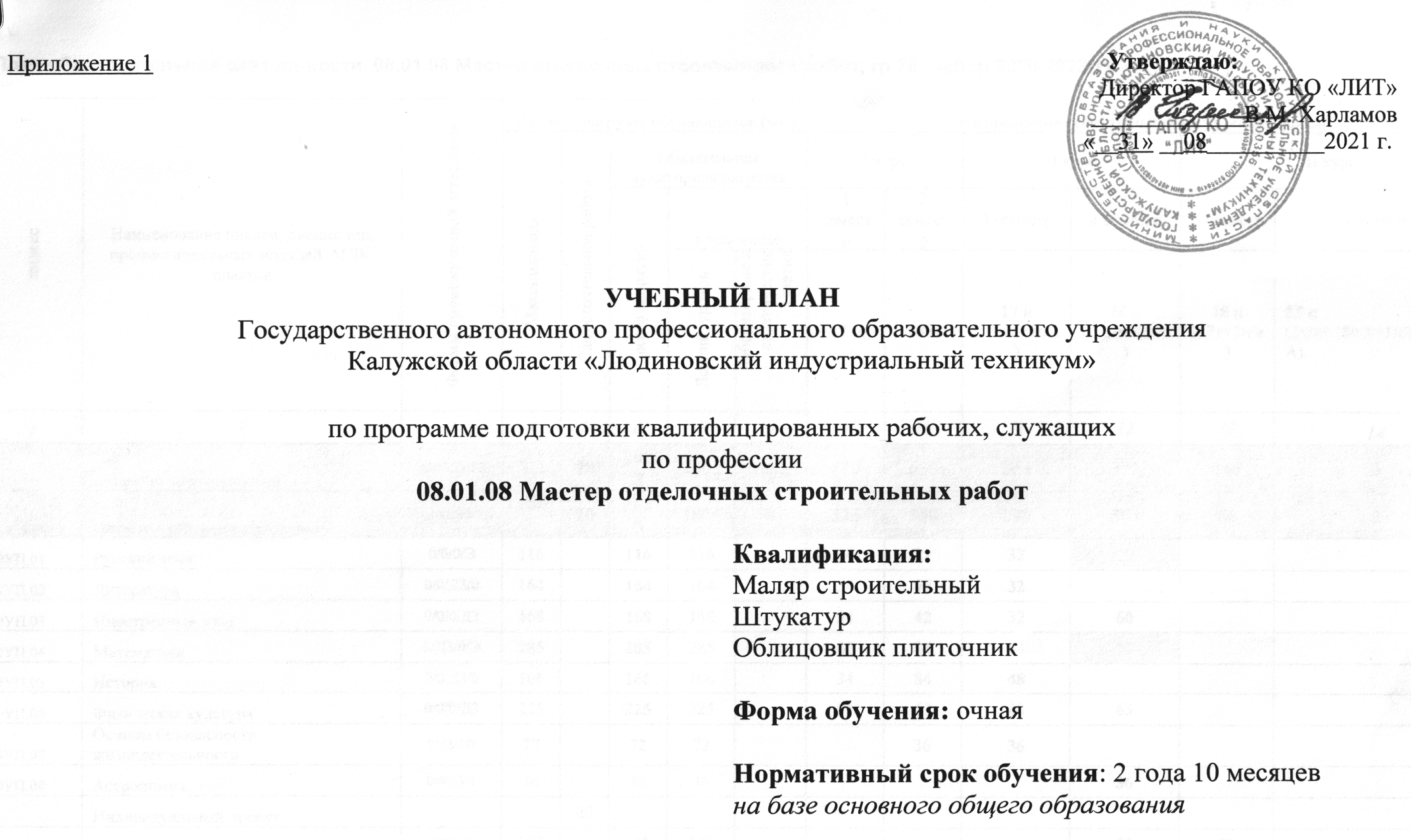                                         Утверждаю:Директор ГАПОУ КО «ЛИТ»_____________В.М. Харламов                                                              «__31» __08__________2021 г.Квалификация:  Маляр строительныйШтукатурОблицовщик плиточникФорма обучения: очнаяНормативный срок обучения: 2 года 10 месяцевна базе основного общего образованияПлан образовательной деятельности  08.01.08 Мастер отделочных строительных работ, гр.76 (набор 2020-2023гг)План образовательной деятельности  08.01.08 Мастер отделочных строительных работ, гр.76 (набор 2020-2023гг)План образовательной деятельности  08.01.08 Мастер отделочных строительных работ, гр.76 (набор 2020-2023гг)План образовательной деятельности  08.01.08 Мастер отделочных строительных работ, гр.76 (набор 2020-2023гг)План образовательной деятельности  08.01.08 Мастер отделочных строительных работ, гр.76 (набор 2020-2023гг)План образовательной деятельности  08.01.08 Мастер отделочных строительных работ, гр.76 (набор 2020-2023гг)План образовательной деятельности  08.01.08 Мастер отделочных строительных работ, гр.76 (набор 2020-2023гг)План образовательной деятельности  08.01.08 Мастер отделочных строительных работ, гр.76 (набор 2020-2023гг)План образовательной деятельности  08.01.08 Мастер отделочных строительных работ, гр.76 (набор 2020-2023гг)План образовательной деятельности  08.01.08 Мастер отделочных строительных работ, гр.76 (набор 2020-2023гг)План образовательной деятельности  08.01.08 Мастер отделочных строительных работ, гр.76 (набор 2020-2023гг)План образовательной деятельности  08.01.08 Мастер отделочных строительных работ, гр.76 (набор 2020-2023гг)План образовательной деятельности  08.01.08 Мастер отделочных строительных работ, гр.76 (набор 2020-2023гг)План образовательной деятельности  08.01.08 Мастер отделочных строительных работ, гр.76 (набор 2020-2023гг)индексНаименование циклов, дисциплин, профессиональных модулей, МДК, практикФормы промежуточной аттестацииУчебная нагрузка обучающихся (час)Учебная нагрузка обучающихся (час)Учебная нагрузка обучающихся (час)Учебная нагрузка обучающихся (час)Учебная нагрузка обучающихся (час)Распределение обязательной нагрузки по курсамРаспределение обязательной нагрузки по курсамРаспределение обязательной нагрузки по курсамРаспределение обязательной нагрузки по курсамРаспределение обязательной нагрузки по курсамРаспределение обязательной нагрузки по курсаминдексНаименование циклов, дисциплин, профессиональных модулей, МДК, практикФормы промежуточной аттестацииМаксимальнаяСамостоятельная работаОбязательная аудиторная нагрузкаОбязательная аудиторная нагрузкаОбязательная аудиторная нагрузкаI курсI курсII курсII курсIII курсIII курсиндексНаименование циклов, дисциплин, профессиональных модулей, МДК, практикФормы промежуточной аттестацииМаксимальнаяСамостоятельная работавсего занрятийв том числев том числе1 семестр2 семестр3 семестр4 семестр5 семестр6 семестриндексНаименование циклов, дисциплин, профессиональных модулей, МДК, практикФормы промежуточной аттестацииМаксимальнаяСамостоятельная работавсего занрятийЛекций, уроковЛабораторные и практические занятия17 н24 н17 н (16т/п+1п/а)24 н (22т/п+2п/а)18 н (17т+1п/а)23 н (2у/п+18п/п+1п/а+2ГИА)1234567891011121314ОО.00Общеобразовательный цикл0З/13ДЗ/3Э2052202052205204106603644721460ОУП.00Обязательные учебные предметы0З/8ДЗ/3Э162520162516250323560292364860ОУП.01Русский язык 0/0/0/Э11611611634213229ОУП.02Литература0/0/ДЗ/0164164164349832ОУП.03Иностранный язык0/0/0/ДЗ16816816834423260ОУП.04Математика0/ДЗ/0/Э28528528560846477ОУП.05История0/0/ДЗ/0166166166348448ОУП.06Физическая культура0/0/0/ДЗ22522522551634863ОУП.07Основы безопасности жизнедеятельности0/ДЗ/0/07272723636ОУП.08Астрономия0/0/ДЗ/036363636Индивидуальный проект20ОУП.09Информатика0/0/ДЗ/01071071075552ОУП.10Физика 0/0/Э/020820820876132ОУП.11Родная литература0/0/0/ДЗ7878784434ОУП.дДополнительные учебные предметы0/5ДЗ427042742708710072108600ОУПд.12Введение в специальность ДЗ/ДЗ/0/ДЗ/ДЗ/0427042742708710072108600ОП.00Общепрофессиональный цикл0З/5ДЗ/0Э3171062111111008332032640ОП.01Основы материаловеденияДЗ/0/0/0/0/0481632201232ОП.02Основы электротехники0/0/0/0/ДЗ/0481632161632ОП.03Основы строительного черчения0/ДЗ/0/0/0/0481632161632ОП.04Основы технологии отделочных строительных работДЗ/0/0/0/0/0772651391251ОП.05Безопасность жизнедеятельности0/0/0/ДЗ/0/0481632102232ОП.06Основы экономики0/0/0/0/0/0481632102232П.00Профессиональный цикл0З/9ДЗ/5Э78427519134371476119136212324402720ПМ.00Профессиональные модули0З/9ДЗ/5Э70423518733971476119136212324362720ПМ.01Выполнение штукатурных работ0З/2ДЗ/2Э170576472961811913617821400МДК 01.01Технология штукатурных работ0/0/Э/0/0/0170571131011217403422УП.01Учебная практика0/ДЗ/0/0/0/024602461029648ПП.01Производственная практика0/0/0/ДЗ/0/0288-7236096192ПМ.02Выполнение монтажа каркасно-облицовочных конструкций0З/1ДЗ/0Э51173424100034000МДК. 02.01Технология монтажа каркасно-облицовочных конструкций0/0/ДЗ/0/0/0511734241034УП.02Учебная практика00ПП.02Производственная практика00ПМ.03Выполнение малярных работ0З/2ДЗ/2Э1715753417436000074136324МДК.03.01Технология малярных работ0/0/0/0/Э/017157114102127440УП.03Учебная практика0/0/0/0/0/ДЗ16872969672ПП.03Производственная практика0/0/0/0/0/ДЗ2520252252ПМ.04Выполнение облицовочных работ плитками и плитами0З/2ДЗ/1Э2107059012646400036158396МДК.04.01Технология облицовочных работ0/0/0/0/0/0210701401261436104УП.04Учебная практика0/0/0/0/0/ДЗ900905436ПП.04Производственная практика0/0/0/0/0/ДЗ3600360360ПМ.05Выполнение облицовочных работ синтетическими материалами0З/1ДЗ/0Э51173422120000340МДК.05.01Технология облицовочных работ синтетическими материалами0/0/0/0/ДЗ/0511734221234УП.05Учебная практика00ПП.05Производственная практика00ПМ.06Выполнение мозаичных работ0З/1ДЗ/0Э51173422120000340МДК.06.01Технология мозаичных работ 0/0/0/0/ДЗ/0511734221234УП.06Учебная практика00ПП.06Производственная практика00ФК.00Физическая культура0З/1ДЗ/0Э8040404040ВСЕГО0З/27ДЗ/8Э4158380417626001576612828576828612720ГИА.00Государственная итоговая аттестация2н/72всего дисциплина и МДКдисциплина и МДК5107324326364620Консультации из расчета 4 часа на одного обучающегося на каждый учебный годКонсультации из расчета 4 часа на одного обучающегося на каждый учебный годКонсультации из расчета 4 часа на одного обучающегося на каждый учебный годКонсультации из расчета 4 часа на одного обучающегося на каждый учебный годКонсультации из расчета 4 часа на одного обучающегося на каждый учебный годвсего учебной практикиучебной практики10296480150108Консультации из расчета 4 часа на одного обучающегося на каждый учебный годКонсультации из расчета 4 часа на одного обучающегося на каждый учебный годКонсультации из расчета 4 часа на одного обучающегося на каждый учебный годКонсультации из расчета 4 часа на одного обучающегося на каждый учебный годКонсультации из расчета 4 часа на одного обучающегося на каждый учебный годвсего производственной практикипроизводственной практики00961920612Государственная итоговая аттестацияГосударственная итоговая аттестацияГосударственная итоговая аттестацияГосударственная итоговая аттестацияГосударственная итоговая аттестациявсего экзаменовэкзаменов011312Выпускная квалификационная работа (выпускная практическая квалификационная работа и письменная экзаменационная работа) с 15 июня по 28 июня - 2 неделиВыпускная квалификационная работа (выпускная практическая квалификационная работа и письменная экзаменационная работа) с 15 июня по 28 июня - 2 неделиВыпускная квалификационная работа (выпускная практическая квалификационная работа и письменная экзаменационная работа) с 15 июня по 28 июня - 2 неделиВыпускная квалификационная работа (выпускная практическая квалификационная работа и письменная экзаменационная работа) с 15 июня по 28 июня - 2 неделиВыпускная квалификационная работа (выпускная практическая квалификационная работа и письменная экзаменационная работа) с 15 июня по 28 июня - 2 неделивсего дифф.зачетовдифф.зачетов345564Выпускная квалификационная работа (выпускная практическая квалификационная работа и письменная экзаменационная работа) с 15 июня по 28 июня - 2 неделиВыпускная квалификационная работа (выпускная практическая квалификационная работа и письменная экзаменационная работа) с 15 июня по 28 июня - 2 неделиВыпускная квалификационная работа (выпускная практическая квалификационная работа и письменная экзаменационная работа) с 15 июня по 28 июня - 2 неделиВыпускная квалификационная работа (выпускная практическая квалификационная работа и письменная экзаменационная работа) с 15 июня по 28 июня - 2 неделиВыпускная квалификационная работа (выпускная практическая квалификационная работа и письменная экзаменационная работа) с 15 июня по 28 июня - 2 неделивсего зачетовзачетов